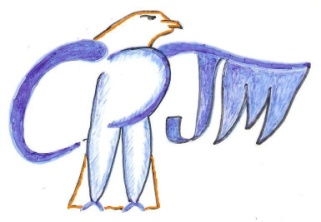 8.º CAMPEONATO REGIONAL DE JOGOS MATEMÁTICOS31 de janeiro de 2018Coliseu MicaelenseFicha de Pré-InscriçãoEscola: _________________________________________________ Telefone: ___________________Fax:________________ e-mail: _________________________________________________________Morada: __________________________________________________ Código Postal: _____________Professor responsável: _________________________________________________________________Telefone:___________________e-mail:___________________________________________________ Preencha a tabela com o número de alunos por jogo e por ciclo que pretende inscrever (máximo 3 alunos em cada entrada da tabela)Data:___________________Presidente do Conselho Executivo,_____________________________________________________________Jogos1º CEB2º CEB/PROFIJ I3º CEB/ PROFIJ IIESec/PROFIJ IIISemáforo--------------------------------------------Gatos & Cães------------------------------Rastros---------------- Produto  -----------Avanço ----------- --------------Flume ----------- ----------------------------